CURSO:   4° Año Básico C                                              PROFESOR JEFE: Elena Salgado StuardoMARZOABRILMAYOJUNIOJULIO* ESTE CALENDARIO PUEDE SUFRIR MODIFICACIONES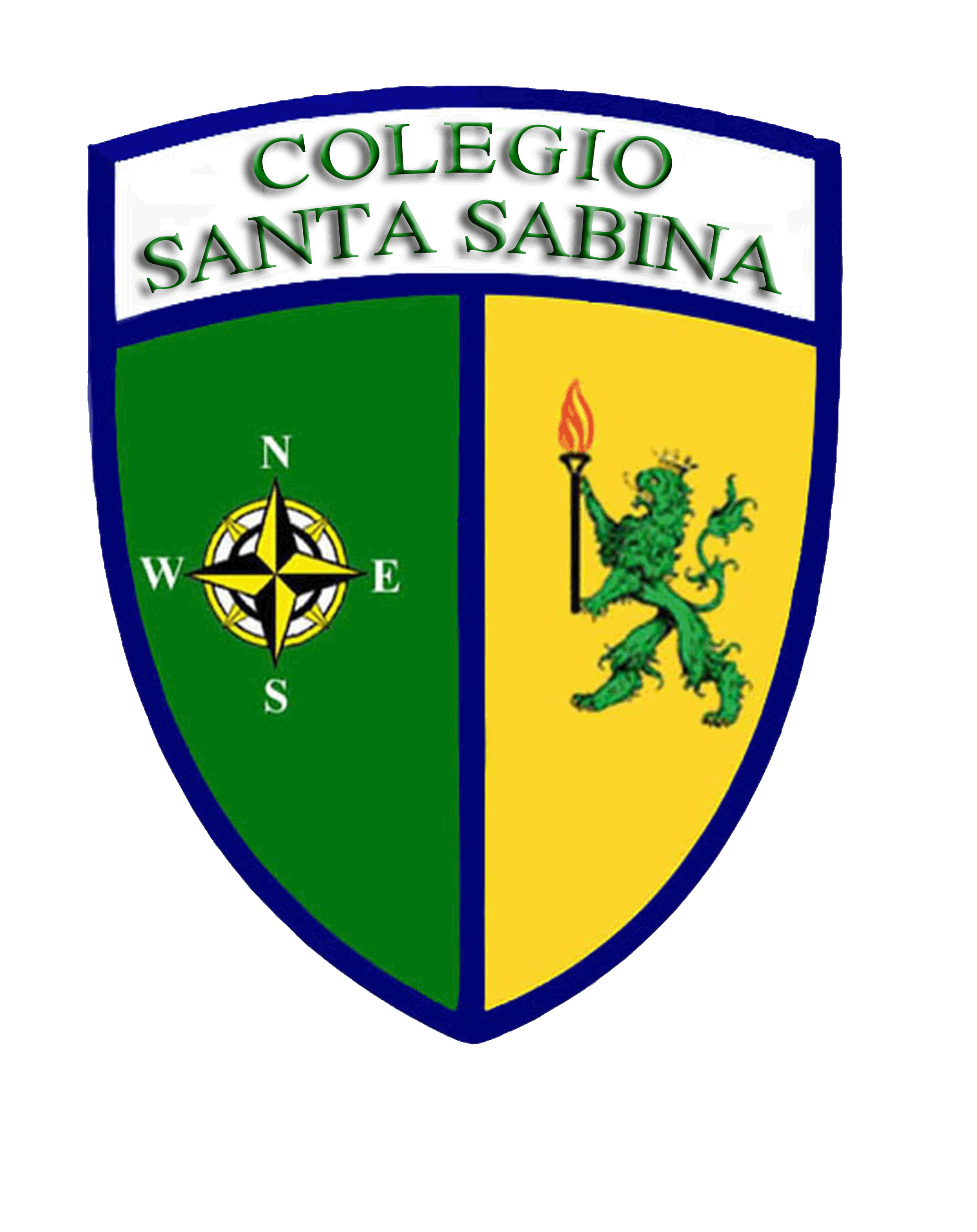 COLEGIO SANTA SABINA - CONCEPCION“EDUCACION CON PROYECCION DE FUTURO” LLEUQUE 1477 VILLA UNIVERSIDAD DE CONCEPCION - FONO FAX 2388924 – www.colegiosantasabina.cl - colegiosantasabina@gmail.com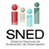 UTP EvaluaciónCALENDARIO DE EVALUACIONES  PRIMER SEMESTRE 2018LUNESMARTESMIÉRCOLESJUEVESVIERNES1213141516 Lenguaje19 Matemática20212223 Arte (P)26 Historia2728 Ciencias29 Inglés30 FeriadoLUNESMARTESMIÉRCOLESJUEVESVIERNES2 Plan Lector Las vacaciones atómicas de…    Música34 Tecnología5 6 Lenguaje9 Matemática (P)10111213 Arte (P)16 Historia1718 1920 2324 Matemática25 Ciencias26 Inglés27 Lenguaje30 ------LUNESMARTESMIÉRCOLESJUEVESVIERNES1 Feriado2347 Plan Lector Franny K Stein “El tiempo lo cura todo”89 Tecnología 10 11 Día del Alumno14 Música15 Matemática (P)16 Ciencias1718 Lenguaje21222324 Historia25 Arte282930 Inglés31LUNESMARTESMIÉRCOLESJUEVESVIERNES14 Matemática5678 Lenguaje111213 Tecnología14 15 Feria Literaria18 Historia (P)1920 Ciencias (P)21 Inglés (P)22 Arte     Lenguaje25 Matemática (P)26272829LUNESMARTESMIÉRCOLESJUEVESVIERNES2 Feriado3456 Plan Lector La geometría del faraón910111213